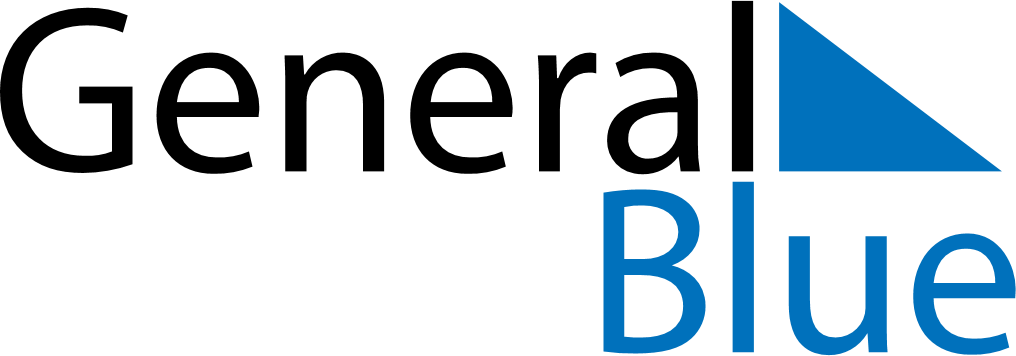 May 2024May 2024May 2024May 2024May 2024May 2024Gillette, Wyoming, United StatesGillette, Wyoming, United StatesGillette, Wyoming, United StatesGillette, Wyoming, United StatesGillette, Wyoming, United StatesGillette, Wyoming, United StatesSunday Monday Tuesday Wednesday Thursday Friday Saturday 1 2 3 4 Sunrise: 5:52 AM Sunset: 8:05 PM Daylight: 14 hours and 12 minutes. Sunrise: 5:51 AM Sunset: 8:06 PM Daylight: 14 hours and 15 minutes. Sunrise: 5:49 AM Sunset: 8:07 PM Daylight: 14 hours and 17 minutes. Sunrise: 5:48 AM Sunset: 8:09 PM Daylight: 14 hours and 20 minutes. 5 6 7 8 9 10 11 Sunrise: 5:47 AM Sunset: 8:10 PM Daylight: 14 hours and 23 minutes. Sunrise: 5:45 AM Sunset: 8:11 PM Daylight: 14 hours and 25 minutes. Sunrise: 5:44 AM Sunset: 8:12 PM Daylight: 14 hours and 28 minutes. Sunrise: 5:43 AM Sunset: 8:13 PM Daylight: 14 hours and 30 minutes. Sunrise: 5:41 AM Sunset: 8:14 PM Daylight: 14 hours and 33 minutes. Sunrise: 5:40 AM Sunset: 8:16 PM Daylight: 14 hours and 35 minutes. Sunrise: 5:39 AM Sunset: 8:17 PM Daylight: 14 hours and 37 minutes. 12 13 14 15 16 17 18 Sunrise: 5:38 AM Sunset: 8:18 PM Daylight: 14 hours and 40 minutes. Sunrise: 5:37 AM Sunset: 8:19 PM Daylight: 14 hours and 42 minutes. Sunrise: 5:36 AM Sunset: 8:20 PM Daylight: 14 hours and 44 minutes. Sunrise: 5:34 AM Sunset: 8:21 PM Daylight: 14 hours and 46 minutes. Sunrise: 5:33 AM Sunset: 8:22 PM Daylight: 14 hours and 49 minutes. Sunrise: 5:32 AM Sunset: 8:24 PM Daylight: 14 hours and 51 minutes. Sunrise: 5:31 AM Sunset: 8:25 PM Daylight: 14 hours and 53 minutes. 19 20 21 22 23 24 25 Sunrise: 5:30 AM Sunset: 8:26 PM Daylight: 14 hours and 55 minutes. Sunrise: 5:29 AM Sunset: 8:27 PM Daylight: 14 hours and 57 minutes. Sunrise: 5:28 AM Sunset: 8:28 PM Daylight: 14 hours and 59 minutes. Sunrise: 5:28 AM Sunset: 8:29 PM Daylight: 15 hours and 1 minute. Sunrise: 5:27 AM Sunset: 8:30 PM Daylight: 15 hours and 3 minutes. Sunrise: 5:26 AM Sunset: 8:31 PM Daylight: 15 hours and 4 minutes. Sunrise: 5:25 AM Sunset: 8:32 PM Daylight: 15 hours and 6 minutes. 26 27 28 29 30 31 Sunrise: 5:24 AM Sunset: 8:33 PM Daylight: 15 hours and 8 minutes. Sunrise: 5:24 AM Sunset: 8:34 PM Daylight: 15 hours and 10 minutes. Sunrise: 5:23 AM Sunset: 8:35 PM Daylight: 15 hours and 11 minutes. Sunrise: 5:22 AM Sunset: 8:36 PM Daylight: 15 hours and 13 minutes. Sunrise: 5:22 AM Sunset: 8:36 PM Daylight: 15 hours and 14 minutes. Sunrise: 5:21 AM Sunset: 8:37 PM Daylight: 15 hours and 16 minutes. 